Appendix BPhotographsPhotos 1, X, X, Photos 2, X, X, Photo : Photo : 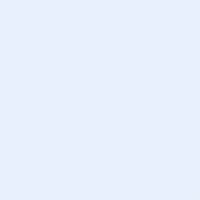 